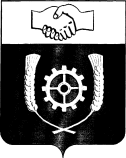   РОССИЙСКАЯ ФЕДЕРАЦИЯ                                  АДМИНИСТРАЦИЯ      МУНИЦИПАЛЬНОГО РАЙОНА             КЛЯВЛИНСКИЙ            Самарской области                                                                  РАСПОРЯЖЕНИЕ          18.04.2024 г. №65   О внесении изменений в распоряжение администрации муниципального района Клявлинский от 08.02.2024 г. №27«Об утверждении Плана мероприятий («дорожной карты») по снижению комплаенс-рисков в администрации муниципального района Клявлинский Самарской области в 2024 году» В целях совершенствования системы антимонопольного комплаенса в администрации муниципального района Клявлинский Самарской области, на основании рекомендаций Министерства экономического развития Самарской области от 22.01.2024 №МЭР-12/10 (вх.№клв/221-вхд от 22.01.2024 г.):Внести изменения в распоряжение администрации муниципального района Клявлинский от 08.02.2024 г. №27 «Об утверждении Плана мероприятий («дорожной карты») по снижению комплаенс-рисков в администрации муниципального района Клявлинский Самарской области в 2024 году» :- дополнить План мероприятий («дорожную карту») по снижению комплаенс-рисков в администрации муниципального района Клявлинский Самарской области в 2024 году мероприятием в редакции согласно приложению к настоящему распоряжению.Муниципальным служащим администрации муниципального района Клявлинский при осуществлении своей служебной деятельности на постоянной основе проводить работу по минимизации и устранению комплаенс-рисков, утвержденных настоящим распоряжением.Настоящее распоряжение вступает в силу со дня его принятия и распространяется на правоотношения, возникшие с 01.01.2024 г.Контроль за исполнением настоящего распоряжения возложить на заместителя Главы района по экономике и финансам Буравова В.Н.Князева Г.В.Приложение к распоряжению администрации муниципального района Клявлинский от 18.04.2024 г. №65План мероприятий («дорожная карта») по снижению комплаенс-рисковв администрации муниципального района Клявлинский Самарской области в 2024 годуКомплаенс-рискОбщие меры по минимизации и устранению рисков (согласно карте риска)Предложенные действияНеобходимые ресурсыРаспределение ответственности и полномочийКалендарный план выполнения работ Критерии качества работыТребования к обмену информацией и мониторингуСоздание, в том числе путём реорганизации унитарных предприятий и осуществление их деятельности на конкурентных рынках-Более детальноеизучениемуниципальнымислужащимиадминистрацииположенийантимонопольногозаконодательства;-повышениеквалификациимуниципальныхслужащихадминистрации в части знанийантимонопольногозаконодательства-Определение принадлежности хозяйствующего субъекта к субъектам естественных монополий  посредством установления двух критериев:проверка наличия у унитарного предприятия во владении, на праве собственности или ином законном основании имущества, используемого для осуществления деятельности в сферах естественных монополий;проверка факта осуществления деятельности в сферах естественных монополий;- Определение доли выручки унитарного предприятия, осуществляющего деятельность в сферах естественных монополий, за последний календарный год на товарных рынках Российской Федерации, находящихся в состоянии конкуренции (не должна превышать 10%).Дляреализации мер не потребуется дополнитель- ныхтрудовых и финансовых ресурсовмуниципальныеслужащиеадминистрацииВ течение годаОтсутствиевыявленныхнарушенийантимоно-польногозаконода-тельст-ваантимонопольным органомОбмен информацией осуществляет-ся в порядке, установленном в нормативных правовых актах и правовых актах администра-ции, регламентирующих вопросыфункционированияантимонополь-ногокомплаенса